CONGREGATION NEEDS ASSESSMENT QUESTIONNAIRE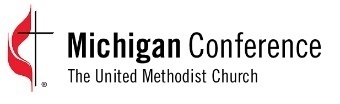 CHURCH:   __Oxford United Methodist Church_AGE RANGE:  _____ Under 20, _____20-29, _____30-39, _____40-49, _____50-59, _____ 60-69, _____Over 69Are you a member?  _____Yes   _____No	Number of years attending:   _______How frequently do you attend services?  	______ Weekly, _____ 2-3 times/month, _____ About once a month, ______ Less than monthlyWhat do you consider the top strengths of this church?What do you consider the biggest challenges facing this church?On a scale of 1 -10, with one being harmonious, calm and happy and ten being in crisis and chaos, how would you rank your church today in terms of your ability to handle…Anxiety:  ______		Why?Communication:  _____ 	Why?	Conflict situations:  _____ 	Why?Are there any historical factors, secrets, past conflicts or repeating patterns that would be helpful to understand the current issues facing this church?  If so, how were they resolved?Any other comments you wish to share that were not covered, which might shed light to understanding the situation at this church?Are there any questions you would like to ask at this time?Name (Optional):  ______________________________________Interviewer:  __________________________________________    ___________________________________________